РЕШЕНИЕГлазовской городской Думыседьмого созыва № 20	28 октября 2020 годаО назначении премий муниципального образования «Город Глазов» студентам среднего профессионального и высшего профессионального образования города Глазова Отмечая высокие достижения в области науки, образования, культуры и спорта, руководствуясь Положением «О премиях муниципального образования «Город Глазов» учащимся учреждений начального профессионального образования, студентам среднего профессионального и высшего профессионального образования города Глазова», утвержденным решением Глазовской городской Думы от 22.01.2007 № 288, Уставом муниципального образования «Город Глазов», Глазовская городская Дума решает:1. Назначить премии муниципального образования «Город Глазов» следующим студентам среднего профессионального и высшего профессионального образования города Глазова: Грязевой Екатерине Владимировне – студентке 4 курса факультета информатики, физики и математики ФГБОУ ВО «ГГПИ им. В.Г. Короленко»; Жуйковой Марии Дмитриевне – студентке 3 курса историко-лингвистического факультета ФГБОУ ВО «ГГПИ им. В.Г. Короленко»; Лекомцеву Александру Сергеевичу – студенту 3 курса факультета педагогического и художественного образования ФГБОУ ВО «ГГПИ им. В.Г. Короленко»; Паздниковой Ксении Дмитриевне - студентке 3 курса факультета социальных коммуникаций и филологии ФГБОУ ВО «ГГПИ им. В.Г. Короленко»; Силявиной Юлии Владимировне - студентке 5 курса информатики, физики и математики ФГБОУ ВО «ГГПИ им. В.Г. Короленко»; Беспаловой Екатерине Андреевне - студентке 4 курса по специальности «Технология продукции общественного питания» БПОУ УР «Глазовский политехнический колледж»; Городиловой Анне Руслановне - студентке 4 курса по специальности «Технология продукции общественного питания» БПОУ УР «Глазовский политехнический колледж»; Пономарёву Степану Михайловичу - студенту 3 курса по специальности «Техническая эксплуатация и обслуживание электрического и электромеханического оборудования (по отраслям)» БПОУ УР «Глазовский политехнический колледж»; Королеву Михаилу Владимировичу - студенту 2 курса по специальности «Техническое обслуживание и ремонт автомобильного транспорта» БПОУ УР «Глазовский технический колледж»; Котляковой Анастасии Николаевне – студентке 4 курса по специальности «Управление, эксплуатация и обслуживание многоквартирного дома»  БПОУ УР «Глазовский технический колледж»; Корепановой Елене Николаевне – студентке 4 курса по профессии «Повар, кондитер» АПОУ УР «Глазовский аграрно-промышленный техникум»; Корепановой Валерии Сергеевне - студентке 3 курса по профессии «Продавец, контролер-кассир» АПОУ УР «Глазовский аграрно-промышленный техникум»; Трефиловой Ульяне Дмитриевне - студентке 3 курса по профессии «Продавец, контролер-кассир» АПОУ УР «Глазовский аграрно-промышленный техникум»; Захаровой Антонине Александровне - студентке 3 курса по специальности «Сестринское дело» Глазовский филиал АПОУ УР «РМК МЗ УР»; Ковальчуку Даниилу Константиновичу – студентку 3 курса по специальности «Технология машиностроения» ФГБОУ ВО «ИжГТУ имени М.Т. Калашникова».2. Администрации города Глазова выделить необходимые средства для выплаты премий студентам среднего и высшего профессионального образования города Глазова, предусмотренные в бюджете города Глазова на 2020 год.ПредседательГлазовской городской Думы		И.А. Волковгород Глазов«28» октября 2020 годаГородская Дума муниципального образования «Город Глазов»(Глазовская городская Дума)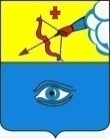 «Глаз кар» муниципал кылдытэтлэн кар Думаез (Глаз кар Дума)